NPO法人権利擁護サポートプラザ　そねっと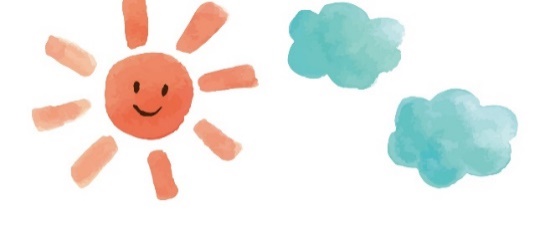 　　　「賛助会員」入会申込書申込年月日　　　　　　　　　年　　　　月　　　　日私は、「NPO法人権利擁護サポートプラザ　そねっと」の活動趣旨に賛同し、賛助会員への入会申込みをいたします。会員種類　　　　□賛助会員（個人）　　　□賛助会員(団体)この申込における個人情報は、会員申込のみに使用いたします。一度納入された年会費は、ご返却いたしませんのでご了承ください。賛助会員は総会において議決権はございません。定款はホームページでご覧ください(ホームページ作成中)。別紙　＜そねっと会議参加登録＞個人名（個人会員の場合）ふりがなふりがなふりがなふりがな個人名（個人会員の場合）団体名（団体会員の場合）ふりがなふりがなふりがなふりがな団体名（団体会員の場合）　　　　　　ご担当者名　　　　　　　　　　　　　　　　　　部署名　　　　　　ご担当者名　　　　　　　　　　　　　　　　　　部署名　　　　　　ご担当者名　　　　　　　　　　　　　　　　　　部署名　　　　　　ご担当者名　　　　　　　　　　　　　　　　　　部署名住　所〒　　　　-　　　　　〒　　　　-　　　　　〒　　　　-　　　　　〒　　　　-　　　　　電話番号FAX番号メールアドレス　　＠　　＠　　＠　　＠紹介者そねっと会議参加者（複数おられる場合は別紙にご記入ください）（複数おられる場合は別紙にご記入ください）（複数おられる場合は別紙にご記入ください）（複数おられる場合は別紙にご記入ください）そねっと会議参加者部署名□上記と同じ□上記と同じ□上記と同じそねっと会議参加者氏名（ふりがな）□上記と同じ□上記と同じ□上記と同じそねっと会議参加者メールアドレス□上記と同じ　　　　　　　　　　　　＠□上記と同じ　　　　　　　　　　　　＠□上記と同じ　　　　　　　　　　　　＠個人名・団体名を会員名簿に掲載し公表されることを　（　了承します　／　了承しません　）　　＜該当するものに○をお願いします。＞個人会員　入会金　 3,000円（初年度のみ）　年会費１口　　1,000円　　申込口数　　　　口   団体会員　入会金 　5,000円（初年度のみ）　年会費１口　　2,000円　　申込口数　　　　口　◆振込先　三菱UFJ銀行　名古屋市役所出張所　　普通預金　　口座番号：００３５９７３口座名義：特定非営利活動法人権利擁護サポートプラザそねっと 理事 大曾根寛※振込の際は、賛助会員申し込みの本人名でお振込ください。個人名・団体名を会員名簿に掲載し公表されることを　（　了承します　／　了承しません　）　　＜該当するものに○をお願いします。＞個人会員　入会金　 3,000円（初年度のみ）　年会費１口　　1,000円　　申込口数　　　　口   団体会員　入会金 　5,000円（初年度のみ）　年会費１口　　2,000円　　申込口数　　　　口　◆振込先　三菱UFJ銀行　名古屋市役所出張所　　普通預金　　口座番号：００３５９７３口座名義：特定非営利活動法人権利擁護サポートプラザそねっと 理事 大曾根寛※振込の際は、賛助会員申し込みの本人名でお振込ください。個人名・団体名を会員名簿に掲載し公表されることを　（　了承します　／　了承しません　）　　＜該当するものに○をお願いします。＞個人会員　入会金　 3,000円（初年度のみ）　年会費１口　　1,000円　　申込口数　　　　口   団体会員　入会金 　5,000円（初年度のみ）　年会費１口　　2,000円　　申込口数　　　　口　◆振込先　三菱UFJ銀行　名古屋市役所出張所　　普通預金　　口座番号：００３５９７３口座名義：特定非営利活動法人権利擁護サポートプラザそねっと 理事 大曾根寛※振込の際は、賛助会員申し込みの本人名でお振込ください。個人名・団体名を会員名簿に掲載し公表されることを　（　了承します　／　了承しません　）　　＜該当するものに○をお願いします。＞個人会員　入会金　 3,000円（初年度のみ）　年会費１口　　1,000円　　申込口数　　　　口   団体会員　入会金 　5,000円（初年度のみ）　年会費１口　　2,000円　　申込口数　　　　口　◆振込先　三菱UFJ銀行　名古屋市役所出張所　　普通預金　　口座番号：００３５９７３口座名義：特定非営利活動法人権利擁護サポートプラザそねっと 理事 大曾根寛※振込の際は、賛助会員申し込みの本人名でお振込ください。個人名・団体名を会員名簿に掲載し公表されることを　（　了承します　／　了承しません　）　　＜該当するものに○をお願いします。＞個人会員　入会金　 3,000円（初年度のみ）　年会費１口　　1,000円　　申込口数　　　　口   団体会員　入会金 　5,000円（初年度のみ）　年会費１口　　2,000円　　申込口数　　　　口　◆振込先　三菱UFJ銀行　名古屋市役所出張所　　普通預金　　口座番号：００３５９７３口座名義：特定非営利活動法人権利擁護サポートプラザそねっと 理事 大曾根寛※振込の際は、賛助会員申し込みの本人名でお振込ください。①部署名①ふりがな①氏　　名①メールアドレス　　　　　　　　　　　　　　　　　　　　＠②部署名②ふりがな②氏　　名②メールアドレス　　　　　　　　　　　　　　　　　　　　＠③部署名③ふりがな③氏　　名③メールアドレス　　　　　　　　　　　　　　　　　　　　＠④部署名④ふりがな④氏　　名④メールアドレス　　　　　　　　　　　　　　　　　　　　＠⑤部署名⑤ふりがな⑤氏　　名⑤メールアドレス　　　　　　　　　　　　　　　　　　　　＠⑥部署名⑥ふりがな⑥氏　　名⑥メールアドレス　　　　　　　　　　　　　　　　　　　　＠